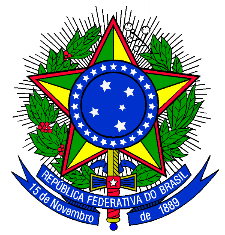 MINISTÉRIO DA EDUCAÇÃOUNIVERSIDADE FEDERAL DE CAMPINA GRANDESECRETARIA DE RECURSOS HUMANOSCOORDENAÇÃO DE LEGISLAÇÃO E NORMASDIVISÃO DE CONCURSOS E PROVIMENTOSDECLARAÇÃO DE RESIDÊNCIADeclaro para fins de comprovação documental e sob minha responsabilidade, perante a Universidade Federal de Campina Grande, nos termos da Lei nº 7.115/83, que eu, ________________________________________, RG nº _______________________, Órgão Expedidor ___________ CPF nº ________________________, resido à Rua ____________________________________, Nº _____, Bairro __________________, Cidade ___________________________.Declaro ainda estar ciente das sanções civis, administrativas e criminais a que estarei sujeito caso comprovadamente falso o que aqui declarei.Por ser a expressão da verdade, firmo a presente para efeitos legais.Campina Grande, ____de ________________ de __________________________________________________________________ASSINATURA